Tiffany Thomas joined Visa in March 2018 as Counsel – Employment and Corporate Responsibility. She is a member of Visa’s Global Employment Law Team with primary responsibility for the North America sales organization and the business functions as well as the Latin America, Caribbean, Central Europe, Middle East, and Africa regions. Tiffany also provides legal support to Visa’s Corporate Responsibility program, the Visa Foundation, and Visa’s Diversity + Inclusion program.Prior to joining Visa, Tiffany was a partner in the international law firm of Reed Smith LLP where she started her legal career. At Reed Smith, Tiffany specialized in representing and providing strategic counsel to employers in all aspects of employment law, and she held the position of Vice Chair to the firm's award-winning Diversity and Inclusion Initiative.Tiffany is a graduate of Stanford University and Berkeley Law. She currently serves on the board of the East Bay Community Law Center, the East Bay’s largest provider of free legal services. Tiffany is also on the board of the California Minority Counsel Program.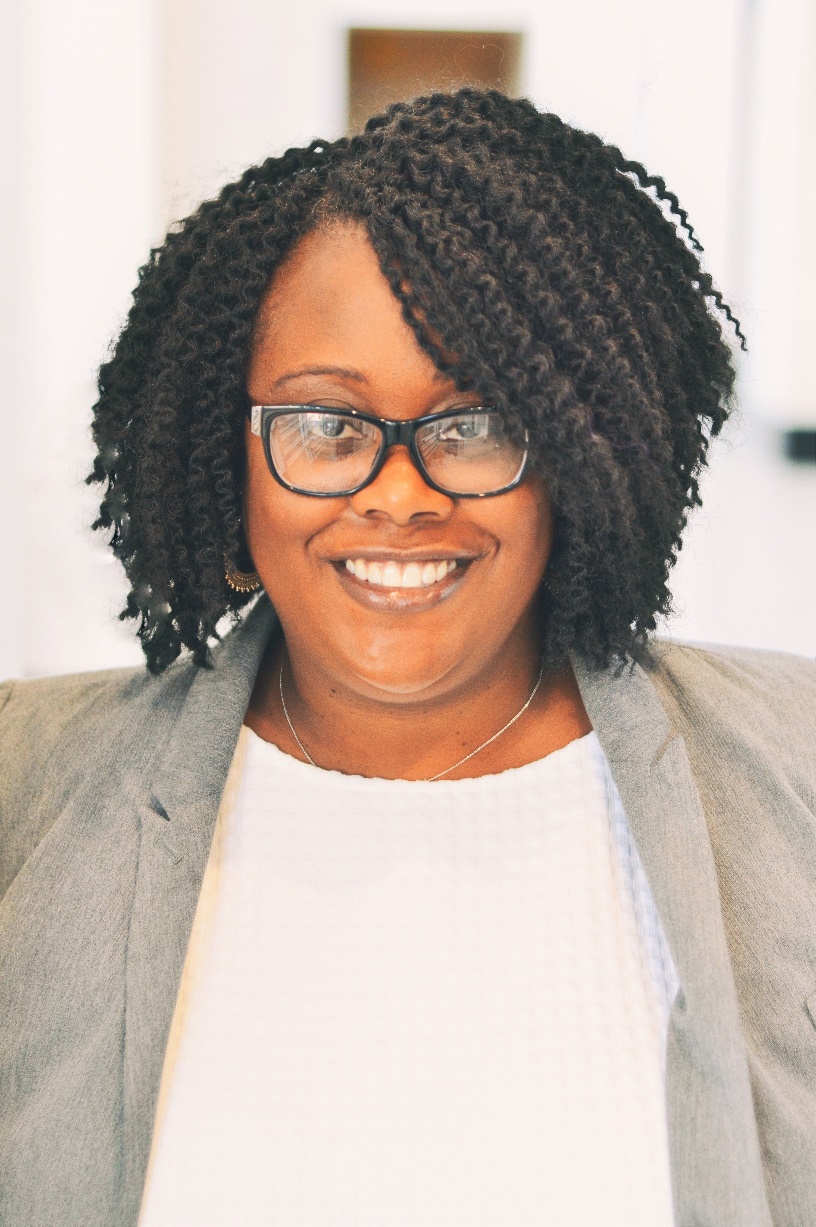 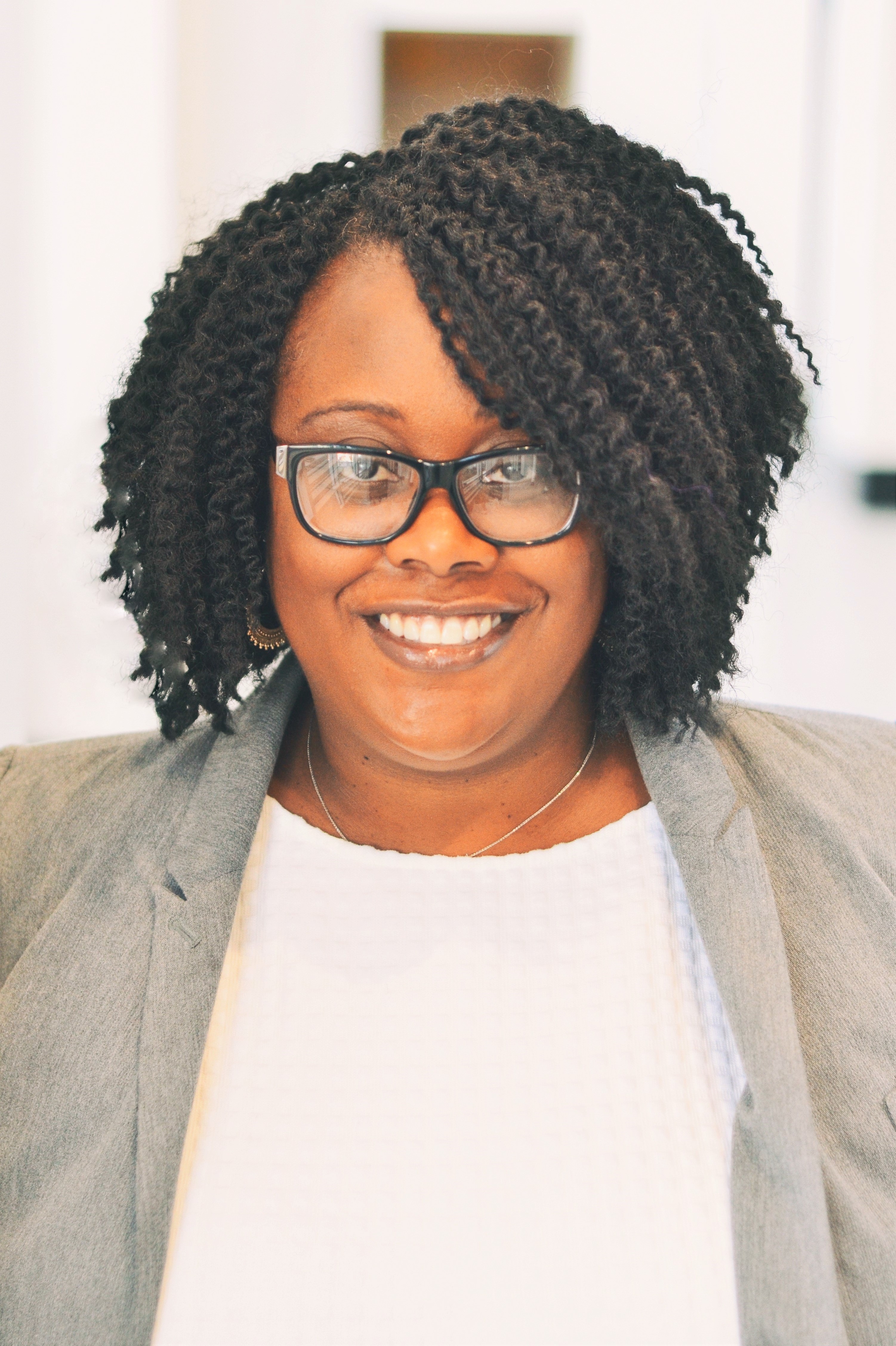 